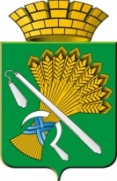 АДМИНИСТРАЦИЯ КАМЫШЛОВСКОГО ГОРОДСКОГО ОКРУГАП О С Т А Н О В Л Е Н И Еот 04.04.2019  N 302О внесении дополнений в план проведения в 2019 году в Камышловском городском округе Года Павла Петровича Бажова, утвержденного постановлением администрации Камышловского городского округа от 28.01.2019  N 34 Во исполнение решения Протокола заседания организационного комитета по подготовке и проведению в Камышловском городском округе мероприятий, посвященных празднованию Года Павла Петровича Бажова №4 от 14.03.2019, администрация Камышловского городского округаПОСТАНОВЛЯЕТ:   1. Внести следующие дополнения в план  проведения в 2019 году в Камышловском городском округе Года Павла Петровича Бажова, утвержденного постановлением администрации Камышловского городского округа от 28.01.2019  N 34:       1) В разделе «1.	Организационные мероприятия» после  строки 3 дополнить строкой 4,  следующего содержания:2)	В разделе «2.	Торжественные мероприятия» после строки 2 дополнить строкой 3 следующего содержания:3)	В разделе «3. Культурно-просветительские мероприятия» после  строки 25 дополнить строками 26, 27 следующего содержания:В разделе «5.	Информационная деятельность» после  строки 5 дополнить строку 6 следующего содержания: 2. Утвердить План проведения в 2019 в Камышловском городском округе году Года Павла Петровича Бажова (прилагается).3. Рекомендовать руководителям предприятий и индивидуальным предпринимателям принять участие в мероприятиях, посвященных празднованию Года Павла Петровича Бажова, в соответствие с Планом, утвержденным в пункте 2 настоящего постановления.4. Руководителям образовательных организаций, учреждений культуры и спорта организовать реализацию Плана проведения в 2019 году в Камышловском городском округе Года Павла Петровича Бажова, в соответствие с Планом, утвержденным в пункте 2 настоящего постановления.5. Организационному отделу администрации Камышловского городского округа (Сенцовой Е.В.) разместить План, утвержденный в пункте 2 настоящего постановления, на официальном сайте Камышловского городского округа, в средствах массовой информации и опубликовать в газете «Камышловские известия».6. Контроль за выполнением настоящего постановления возложить на  заместителя главы администрации Камышловского городского округа Соболеву А.А.Срок контроля  - в соответствие с Планом, утвержденном в пункте 2 настоящего постановления. И.о. главы администрацииКамышловского городского округа                                                Е.А. Бессонов4Установка информационных надписей на объектах культуры исторически связанных с П.П.БажовымВесь периодГ.КамышловДума Камышловского городского округа3Чествование победителей городских конкурсов в рамках проведения Года П.П.Бажова Ноябрь АМУК КГО «ЦКиД»АМУК КГО «ЦКиД» 26Семейные вечера «Малахитовый вечер»Сентябрь, октябрьМБУК «КЦБС»МБУК «КЦБС»27Интерактивная выставка в кабинете главы Камышловского городского округа «Бажов – голова Управы»Май МБУК КГО «Камышловский краеведческий музей»МБУК КГО «Камышловский краеведческий музей»6Конкурс среди детских СМИ, посвященного Году П.П. Бажовуапрель -октябрьОбразовательные организацииКОКС и ДМ,редакция газеты «Камышловские известия»